FICHE 1 : quelles sont les grandes étapes et temps forts de la révolution française.A partir de la capsule vidéo que vous avez regardé (https://youtu.be/RcrMsXaaTqU), complétez la frise chronologique suivante.Cette frise devra être connue parfaitement.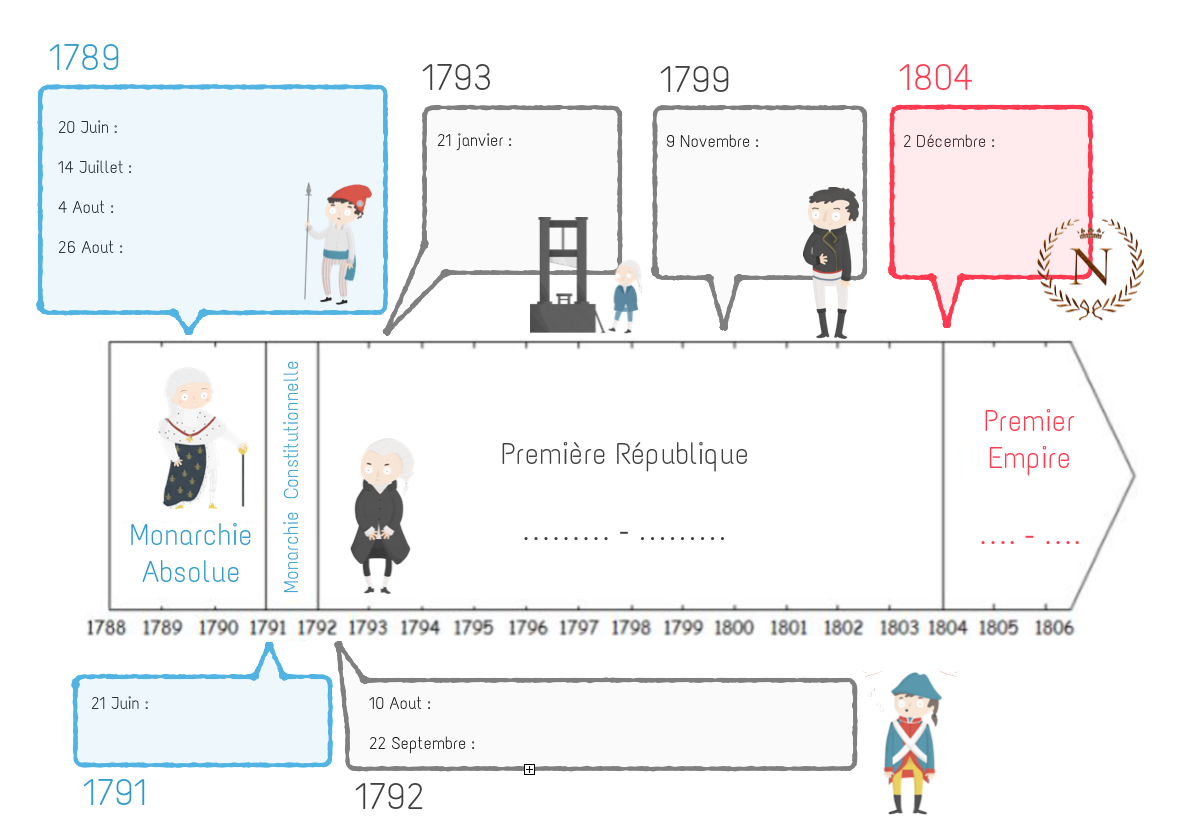 